	      Australian Capital Territory Remuneration Tribunal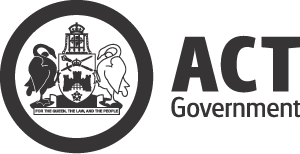 Determination 12 of 2017Part-Time Statutory Office Holder – 
Public Sector Standards Commissionermade under the Remuneration Tribunal Act 1995, section 10 (Inquiries about holders of certain positions)ACOMPANYING STATEMENTBackgroundUnder section 10 of the Remuneration Tribunal Act 1995 the Remuneration Tribunal (Tribunal) is required to inquire into, and determine, the salary, allowances and other entitlements for certain public offices.  On 20 April 2017, the Chief Minister requested that the Tribunal determine the remuneration, allowances and other entitlements to be granted to the position of 
Public Sector Standards Commissioner.ConsiderationsThe Tribunal noted the newly established office of the Public Sector Standards (PSS) Commissioner, as an independent part-time statutory officer, following amendments to the Public Sector Management Act 1994 (PSM Act). The principal role of the PSS Commissioner will be to ensure that ACT Public Servants uphold the highest ethical standards, complying with respect, equity and diversity principles and obligations under the PSM Act. This will be undertaken through the oversight of ACT Public Service misconduct investigations under relevant industrial instruments.The PSS Commissioner also has functions under the Public Interest Disclosure Act 2012.The Tribunal considered information from a number of sources as part of its inquiry, including:national economic indicators including the Wage Price Index, Labour Force data, Average Weekly Earnings and the Consumer Price Index;economic forecasting; andadvice from officials representing the Chief Minister, Treasury and Economic Development Directorate who outlined the key functions, expected workload and also provided comparative data of similar part-time statutory offices.DecisionThe Tribunal determined remuneration of $65,000 per annum for the position of 
Public Sector Standards Commissioner, commencing 3 May 2017.The position of Public Sector Standards Commissioner will be included in the general 
Part-time Statutory Office Holder determination at the Tribunal’s 2017 Spring Review. May 2017        		     Australian Capital Territory Remuneration TribunalDetermination 12 of 2017Part-Time Statutory Office Holder – 
Public Sector Standards Commissionermade under the Remuneration Tribunal Act 1995, section 10 (Inquiries about holders of certain positions)Commencement This instrument commences on 3 May 2017. RemunerationA person appointed to the office of Public Sector Standards Commissioner is entitled to the annual remuneration of $65,000.Other ConditionsAll conditions specified in Amended Determination 12 of 2016 relating to Part-Time Public Office Holders will also apply to the Public Sector Standards Commissioner, viz., clauses 3 to 9 inclusive.Ms Anne Cahill Lambert AM	Chair	.................................................................Dr Colin Adrian	Member	.................................................................Mr James Smythe PSM	Member	.................................................................May 2017